KEPUTUSAN KEPALA DESANOMOR :  180.192/ 7 / KEP/09 /2020T E N T A N GSATUAN TUGAS TIM PENCEGAHAN DAN PENANGANAN COVID-19 DESA PAGERSARI KECAMATAN MUNGKIDDENGAN RAHMAT TUHAN YANG MAHA ESAKEPALA DESA PAGERSARISUSUNAN SATUAN TUGAS TIM PENCEGAHAN DAN PENANGANAN COVID-19 DESA PAGERSARI KECAMATAN MUNGKID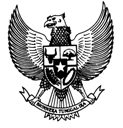 Menimbang:bahwa saat ini terjadi potensi wabah atau kejadian luar biasa yang disebabkan virus COVID-19 sehingga perlu diperlukan penanganan yang cepat dan tepat untuk mencegah penularan virus tersebut;bahwa berdasarkan pertimbangan pada huruf  a tersebut perlu ditetapkan dengan Keputusan Kepala Desa.MengingatMemperhatikan  :Undang-Undang Nomor 13 Tahun 1950 tentang Pembentukan Daerah-Daerah Kabupaten dalam Lingkungan Provinsi Jawa Tengah (Berita Negara Republik Indonesia Tahun 1950 Nomor 42);Undang-undang Nomor 4 Tahun 1984 tentang Wabah Penyakit Menular (Lembaran Negara Republik Indonesia Tahun 1984 Nomor 20, Tambahan Lemabran Negara Republik Indonesia Nomor 3273);Undang-Undang Nomor 32 Tahun 2004 tentang Pemerintahan Daerah (Lembaran Negara Republik Indonesia Tahun 2004 Nomor 125, Tambahan Lembaran Negara Republik Indonesia Nomor 4437) sebagaimana telah beberapa kali diubah terakhir dengan Undang-Undang Nomor 12 Tahun 2008 tentang Perubahan Kedua Atas Undang-Undang Nomor 32 Tahun 2004 tentang Pemerintahan Daerah (Lembaran Negara Republik Indonesia Tahun 2008 Nomor 59, Tambahan Lembaran Negara Republik Indonesia Nomor 4844);Undang-Undang Nomor 12 Tahun 2011 tentang Pembentukan Peraturan Perundang-Undangan (Lembaran Negara Republik Indonesia Tahun 2011 Nomor 82, Tambahan Lembaran Negara Republik Indonesia Nomor 5234);Undang-Undang Nomor 6 Tahun 2014 tentang Desa (Lembaran Negara Republik Indonesia Tahun 2014 Nomor 6, Tambahan Lembaran Negara Republik Indonesia Nomor 5495);Peraturan Pemerintah Nomor 40 Tahun 1991 tentang Penanggulangan Wabah Penyakit (Lembaran Negara Republik Indonesia Tahun 1991 Nomor 49);Peraturan Menteri Kesehatan Nomor 1501/MENKES/PER / X / 2010 Tentang Jenis Penyakit Menular tertentu Yang Dapat Menimbulkan Wabah dan Upaya Penanggulangan. (Berita Negara Republik Indonesia Tahun 2010 Nomor 503).: Surat Edaran Bupati Magelang Nomor 360/084/46/2020 Tanggal 22 Maret 2020 Tentang Penegasan Pencegahan dan Penangangan Corona Virus Disease (Covid-19) Di Kabupaten Magelang.M E M U T U S K A NMenetapkan :KESATU:Pembentukan Satgas Tim Pencegahan Dan Penanganan Covid-19 di Desa Pagersari sebagaimana tercantum dalam Lampiran Keputusan ini;KEDUA:Tim Satgas sebagaimana dimaksud diktum KESATU keputusan ini mempunyai tugas sebagai berikut :Melakukan kegiatan – kegiatan pencegahan penularan Covid-19 di wilayah Desa Pagersari;Melakukan edukasi kepada Masyarakat Desa Pagersari mengenaiCovid-19 dan bahayanya;Melakukan upaya pencegahan sesuai protokol penanganan kasus penyebaran COvid-19 yang ditetapkan Pemerintah;  Melakukan koordinasi dan sinergi dengan instansi terkait dan pihak-pihak lain dalam rangka penangangan Covid-19;Melaporkan kegiatan secara berkala kepada Kepala Desa;KELIMA:Semua biaya yang timbul sebagai akibat ditetapkannya Keputusan ini dibebankan pada Anggaran Pendapatan dan Belanja Desa Pagersari dan atau sumber lain yang sah;   KEENAM:Keputusan ini mulai berlaku pada tanggal ditetapkan.NON A M AKEDUDUKAN DALAM TIMKET1.SRI MULYANTOPenanggung JawabKepala Desa Pagersari2.EVA DWI HARYADIKetua Sekretaris Desa3.RIKI PUSPITASARIBidang Perlengkapan dan Pengadaan Kaur Umum4. TRI WULANDARIBidang Medis dan KesehatanBidang Desa5.KOMARUDINBidang Medis dan KesehatanSKD6.TRIYONOBidang HUMAS Kasi Pelayanan7.SUDARYONOKoordinator Wilayah JetisKadus Jetis8.SARIMANAnggota Wilayah Jetis9.URIP HARYONOAnggota Wilayah Jetis10.SUPRAPTOAnggota Wilayah Jetis11.BUDI SISWANTOAnggota Wilayah Jetis12.ILHAM RUSDIYANTOAnggota Wilayah Jetis13.ZAZIN PRASONGKOAnggota Wilayah Jetis14.SUGENGAnggota Wilayah Jetis15.JOKO TRIYANTOKoordinator Wilayah Tapen PonganganKadus Tapen Pongangan16.PUJIYANTOAnggota Wilayah Tapen Pongangan17.MUH HUMAMAnggota Wilayah Tapen Pongangan18.TARNGGONOAnggota Wilayah Tapen Pongangan19.MARSUDIAnggota Wilayah Tapen Pongangan20.SUDI MULYOAnggota Wilayah Tapen Pongangan21.DEDI SISWANTOROAnggota Wilayah Tapen Pongangan22.MUH DARWANTOAnggota Wilayah Tapen Pongangan23.AWALUDINAnggota Wilayah Tapen Pongangan24.M PRAYITNOAnggota Wilayah Tapen Pongangan25.BAYU AJIAnggota Wilayah Tapen Pongangan26.EKO HARI PAnggota Wilayah Tapen Pongangan27.DANANG WAnggota Wilayah Tapen Pongangan28.NURKHOLISAnggota Wilayah Tapen Pongangan29.DWI OKTAVIANTOAnggota Wilayah Tapen Pongangan30.WAHYU PAnggota Wilayah Tapen Pongangan31.JAJANG FAnggota Wilayah Tapen Pongangan32.BUDIYANTOKoordinator Wilayah KamalKadus Kamal33.PUJI MULATDANIAnggota Wilayah Kamal34.MULYOTOAnggota Wilayah Kamal35.PATONOAnggota Wilayah Kamal36.AGUS DHAnggota Wilayah Kamal37.PRANOWOAnggota Wilayah Kamal38.ASRONIAnggota Wilayah Kamal39.AHMAD MUNAWARAnggota Wilayah Kamal40.HARTONOAnggota Wilayah Kamal41.ARIF SAnggota Wilayah Kamal42.SUDARWOAnggota Wilayah Kamal43.AHMAD FAUZANKoordinator Wilayah TanggulanginPj. Kadus Tanggulangin44.ANDI HARYANTOAnggota Wilayah Tanggulangin45.PARDIYANTOAnggota Wilayah Tanggulangin46.ABDUL QODIR ALYAnggota Wilayah Tanggulangin47.AGUS KAMALUDINAnggota Wilayah Tanggulangin48.REYHAN ASRIL AKBARAnggota Wilayah Tanggulangin49.MUSTOFAKoordinator Wilayah KaranggawangKadus Karanggawang50.EDI NUR CAHYOAnggota Wilayah Karanggawang51.SYARIFUDINAnggota Wilayah Karanggawang52.BASUKI RAHMADAnggota Wilayah Karanggawang53.AZIZUNAnggota Wilayah Karanggawang54.ARIF HARYANTOKoordinator Wilayah PagerjurangKadus Pagerjurang55.SOLEKHANAnggota Wilayah Pagerjurang56.M HERIYANTOAnggota Wilayah Pagerjurang57.SUYATNOAnggota Wilayah Pagerjurang58.MUHSIN ROSIDIAnggota Wilayah Pagerjurang59.ARIF AMIR Anggota Wilayah Pagerjurang60.SUNARTOAnggota Wilayah Pagerjurang61.PANDU CAHYANDARUAnggota Wilayah Pagerjurang62.DJAKFAR WAHIDINAnggota Wilayah Pagerjurang